БОЙОРОК                                                                           РАСПОРЯЖЕНИЕ«15» ноябрь 2018 й                      № 30 р                        «15» ноября 2018 гВо исполнения Постановления Правительства Республики Башкортостан от 19.10.2018 года № 506 «Об оплате труда работников, занимающих должности и профессии, не отнесенные к должностям государственной гражданской службы Республики Башкортостан, и осуществляющих техническое обеспечение деятельности исполнительных органов государственной власти Республики Башкортостан»:С 01 сентября 2018 года Саитовой И.В., уборщику служебных помещений администрации сельского поселения Старотумбагушевский сельсовет, установить ежемесячную надбавку к должностному окладу за сложность, напряженность и высокие достижения в труде в размере 120  процентов должностного оклада (тарифной ставки)Глава сельского поселения                              			    И.Х. БадамшинБашкортостан РеспубликаһыныңШаран районымуниципаль районыныңИске Томбағош ауыл советыауыл биләмәһе ХакимиәтеҮҙәк урамы, 14-се йорт, Иске Томбағош  ауылыШаран районы Башкортостан Республикаһының 452636Тел.(34769) 2-47-19, e-mail:sttumbs@yandex.ruwww.stumbagush.sharan-sovet.ru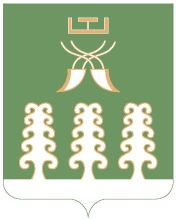 Администрация сельского поселенияСтаротумбагушевский сельсоветмуниципального районаШаранский районРеспублики Башкортостанул. Центральная, д.14 д. Старотумбагушево                             Шаранского района Республики Башкортостан, 452636Тел.(34769) 2-47-19, e-mail:sttumbs@yandex.ru,www.stumbagush.sharan-sovet.ru